3 января 2024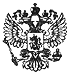 Приказ Минпросвещения России и Рособрнадзора от 18 декабря 2023 г. N 953/2116 "Об утверждении единого расписания и продолжительности проведения единого государственного экзамена по каждому учебному предмету, требований к использованию средств обучения и воспитания при его проведении в 2024 году"Зарегистрировано в Минюсте РФ 29 декабря 2023 г.Регистрационный N 76764     В соответствии с частью 5 статьи 59 Федерального закона от 29декабря 2012 г. N 273-ФЗ "Об образовании в Российской Федерации", пунктом1 и подпунктом 4.2.25 пункта 4 Положения о Министерстве просвещенияРоссийской Федерации, утвержденного постановлением ПравительстваРоссийской Федерации от 28 июля 2018 г. N 884, пунктом 1 и подпунктом5.2.7 пункта 5 Положения о Федеральной службе по надзору в сфереобразования и науки, утвержденного постановлением ПравительстваРоссийской Федерации от 28 июля 2018 г. N 885, приказываем:     1. Утвердить следующее расписание проведения единогогосударственного экзамена (далее - ЕГЭ) в 2024 году:     1.1. Для лиц, указанных в пунктах 6, 8 и 14 Порядка проведениягосударственной итоговой аттестации по образовательным программамсреднего общего образования, утвержденного приказом Министерствапросвещения Российской Федерации и Федеральной службы по надзору в сфереобразования и науки от 4 апреля 2023 г. N 233/552 (зарегистрированМинистерством юстиции Российской Федерации 15 мая 2023 г.,регистрационный N 73314) (далее - Порядок проведения ГИА), за исключениемвыпускников прошлых лет:     23 мая (четверг) - география, литература, химия;     28 мая (вторник) - русский язык;     31 мая (пятница) - ЕГЭ по математике базового уровня, ЕГЭ поматематике профильного уровня;     4 июня (вторник) - обществознание;     7 июня (пятница) - информатика;     8 июня (суббота) - информатика;     10 июня (понедельник) - история, физика;     13 июня (четверг) - биология, иностранные языки (английский,испанский, китайский, немецкий, французский) (письменная часть);     17 июня (понедельник) - иностранные языки (английский, испанский,китайский, немецкий, французский) (устная часть);     18 июня (вторник) - иностранные языки (английский, испанский,китайский, немецкий, французский) (устная часть).     1.2. Для лиц, указанных в пунктах 49, 55 и 93 Порядка проведенияГИА:     15 апреля (понедельник) - русский язык;     18 апреля (четверг) - ЕГЭ по математике базового уровня, ЕГЭ поматематике профильного уровня;     19 апреля (пятница) - биология, иностранные языки (английский,испанский, китайский, немецкий, французский) (письменная часть),литература, обществознание, физика;     22 апреля (понедельник) - география, иностранные языки (английский,испанский, китайский, немецкий, французский) (устная часть), информатика,история, химия;     20 июня (четверг) - русский язык;     21 июня (пятница) - география, литература, физика;     24 июня (понедельник) - ЕГЭ по математике базового уровня, ЕГЭ поматематике профильного уровня;     25 июня (вторник) - информатика, обществознание, химия;     26 июня (среда) - иностранные языки (английский, испанский,китайский, немецкий, французский) (устная часть), история;     27 июня (четверг) - биология, иностранные языки (английский,испанский, китайский, немецкий, французский) (письменная часть);     1 июля (понедельник) - по всем учебным предметам;     23 сентября (понедельник) - ЕГЭ по математике базового уровня,русский язык.     1.3. Для лиц, указанных в пункте 50 Порядка проведения ГИА:     22 марта (пятница) - география, литература;     26 марта (вторник) - русский язык;     29 марта (пятница) - ЕГЭ по математике базового уровня, ЕГЭ поматематике профильного уровня;     2 апреля (вторник) - биология, иностранные языки (английский,испанский, китайский, немецкий, французский) (письменная часть), физика;     5 апреля (пятница) - иностранные языки (английский, испанский,китайский, немецкий, французский) (устная часть);     9 апреля (вторник) - информатика, обществознание;     12 апреля (пятница) - история, химия.     1.4. Для лиц, указанных в пункте 51 Порядка проведения ГИА:     20 июня (четверг) - русский язык;     21 июня (пятница) - география, литература, физика;     24 июня (понедельник) - ЕГЭ по математике профильного уровня;     25 июня (вторник) - информатика, обществознание, химия;     26 июня (среда) - иностранные языки (английский, испанский,китайский, немецкий, французский) (устная часть), история;     27 июня (четверг) - биология, иностранные языки (английский,испанский, китайский, немецкий, французский) (письменная часть);     1 июля (понедельник) - по всем учебным предметам.     1.5. Для лиц, указанных в пункте 94 Порядка проведения ГИА:     4 сентября (среда) - русский язык;     9 сентября (понедельник) - ЕГЭ по математике базового уровня.     2. Установить, что:     2.1. ЕГЭ по всем учебным предметам начинается в 10.00 по местномувремени.     2.2. Продолжительность ЕГЭ по биологии, информатике, литературе,математике профильного уровня, физике составляет 3 часа 55 минут (235минут); по истории, обществознанию, русскому языку, химии - 3 часа 30минут (210 минут); по иностранным языкам (английский, испанский,немецкий, французский) (письменная часть) - 3 часа 10 минут (190 минут);по географии, иностранному языку (китайский) (письменная часть),математике базового уровня - 3 часа (180 минут); по иностранным языкам(английский, испанский, немецкий, французский) (устная часть) - 17 минут;по иностранному языку (китайский) (устная часть) - 14 минут.     2.3. Участники экзаменов используют средства обучения и воспитаниядля выполнения заданий контрольных измерительных материалов (далее - КИМ)в аудиториях пункта проведения экзаменов.     Допускается использование участниками экзаменов следующих средствобучения и воспитания по соответствующим учебным предметам:     по биологии - непрограммируемый калькулятор, обеспечивающийвыполнение арифметических вычислений (сложение, вычитание, умножение,деление, извлечение корня) и вычисление тригонометрических функций (sin,cos, tg, ctg, arcsin, arccos, arctg), при этом не осуществляющий функциисредства связи, хранилища базы данных и не имеющий доступа к сетямпередачи данных (в том числе к информационно-телекоммуникационной сети"Интернет") (далее - непрограммируемый калькулятор);     по географии - непрограммируемый калькулятор;     по иностранным языкам (английский, испанский, китайский, немецкий,французский) - технические средства, обеспечивающие воспроизведениеаудиозаписей, содержащихся на электронных носителях, для выполнениязаданий раздела "Аудирование" КИМ; компьютерная техника, не имеющаядоступа к информационно-телекоммуникационной сети "Интернет";аудиогарнитура для выполнения заданий КИМ, предусматривающих устныеответы;     по информатике - компьютерная техника, не имеющая доступа кинформационно-телекоммуникационной сети "Интернет", с установленнымпрограммным обеспечением, предоставляющим возможность работы средакторами электронных таблиц, текстовыми редакторами, средамипрограммирования;     по литературе - орфографический словарь, позволяющий устанавливатьнормативное написание слов;     по математике - линейка, не содержащая справочной информации (далее- линейка), для построения чертежей и рисунков;     по физике - линейка для построения графиков и схем;непрограммируемый калькулятор;     по химии - непрограммируемый калькулятор; Периодическая системахимических элементов Д.И. Менделеева; таблица растворимости солей, кислоти оснований в воде; электрохимический ряд напряжений металлов.     В день проведения ЕГЭ на средствах обучения и воспитания недопускается делать пометки, относящиеся к содержанию заданий КИМ поучебным предметам.     3. Признать утратившими силу:     приказ Министерства просвещения Российской Федерации и Федеральнойслужбы по надзору в сфере образования и науки от 16 ноября 2022 г.N 989/1143 "Об утверждении единого расписания и продолжительностипроведения единого государственного экзамена по каждому учебномупредмету, требований к использованию средств обучения и воспитания приего проведении в 2023 году" (зарегистрирован Министерством юстицииРоссийской Федерации 14 декабря 2022 г., регистрационный N 71521);     приказ Министерства просвещения Российской Федерации и Федеральнойслужбы по надзору в сфере образования и науки от 14 апреля 2023 г.N 269/615 "О внесении изменения в подпункт 1.1 пункта 1 приказаМинистерства просвещения Российской Федерации и Федеральной службы понадзору в сфере образования и науки от 16 ноября 2022 г. N 989/1143 "Обутверждении единого расписания и продолжительности проведения единогогосударственного экзамена по каждому учебному предмету, требований киспользованию средств обучения и воспитания при его проведении в2023 году" (зарегистрирован Министерством юстиции Российской Федерации 4мая 2023 г., регистрационный N 73223);     пункт 1 изменений, которые вносятся в приказы Министерствапросвещения Российской Федерации и Федеральной службы по надзору в сфереобразования и науки от 16 ноября 2022 г. N 989/1143 "Об утвержденииединого расписания и продолжительности проведения единогогосударственного экзамена по каждому учебному предмету, требований киспользованию средств обучения и воспитания при его проведении в2023 году", от 16 ноября 2022 г. N 990/1144 "Об утверждении единогорасписания и продолжительности проведения основного государственногоэкзамена по каждому учебному предмету, требований к использованию средствобучения и воспитания при его проведении в 2023 году" и от 16 ноября2022 г. N 991/1145 "Об утверждении единого расписания и продолжительностипроведения государственного выпускного экзамена по образовательнымпрограммам основного общего и среднего общего образования по каждомуучебному предмету, требований к использованию средств обучения ивоспитания при его проведении в 2023 году", утвержденных приказомМинистерства просвещения Российской Федерации и Федеральной службы понадзору в сфере образования и науки от 27 июня 2023 г. N 483/1233(зарегистрирован Министерством юстиции Российской Федерации 30 июня2023 г., регистрационный N 74070).Министр просвещенияРоссийской Федерации                                        С.С. КравцовРуководитель Федеральнойслужбы по надзорув сфере образования и науки                                  А.А. МузаевОбзор документаСоставлено расписание ЕГЭ на 2024 г.
В 2024 г. основная масса обучающихся будет сдавать ЕГЭ с 23 мая по 18 июня. Экзамен по русскому языку состоится 28 мая, а по математике базового и профильного уровней - 31 мая.
Зарегистрировано в Минюсте РФ 29 декабря 2023 г. Регистрационный № 76764.